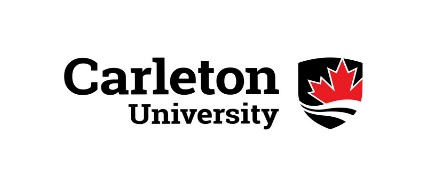 [PLEASE NOTE: TEXT IN RED IS SUBJECT TO CHANGE ACCORDING TO THE CONDITIONS OF YOUR PROJECT.Please make any changes and additions required to ensure that all information is accurate for your study.   Once finished, please remove text in blue]Recruitment Poster: SampleParticipate in a study on 
[Study Title]This project is on (brief study description)  To participate in this study, you must be:(Insert brief study inclusion criteria, for example,Comfortable using computers to access the internetAt least 18 years oldComfortable in the English language)This is a (insert: for example, 60-minute) study. (Add, for example, you will be asked to visit several websites and answer questions about your experience). (Note if the study will be recorded in any way; that is, through audio recordings, video recordings, photographs or screen capturing software).Participants will be compensated with a (add, for example, $XX Tim Horton’s gift card.)This study has been cleared by the Carleton University Research Ethics Board (choose: A or B) Clearance # (insert your ethics clearance number once obtained). If you have any ethical concerns with the study, please contact Carleton University Research Ethics Board, preferably by email at ethics@carleton.ca or you can leave a message by phone at 613-520-2600 ext. 2517.”Please contact the researcher, (insert name here), for more details on this study at (insert Carleton email address here).